	Self Directed Support Volunteer Co-ordinator 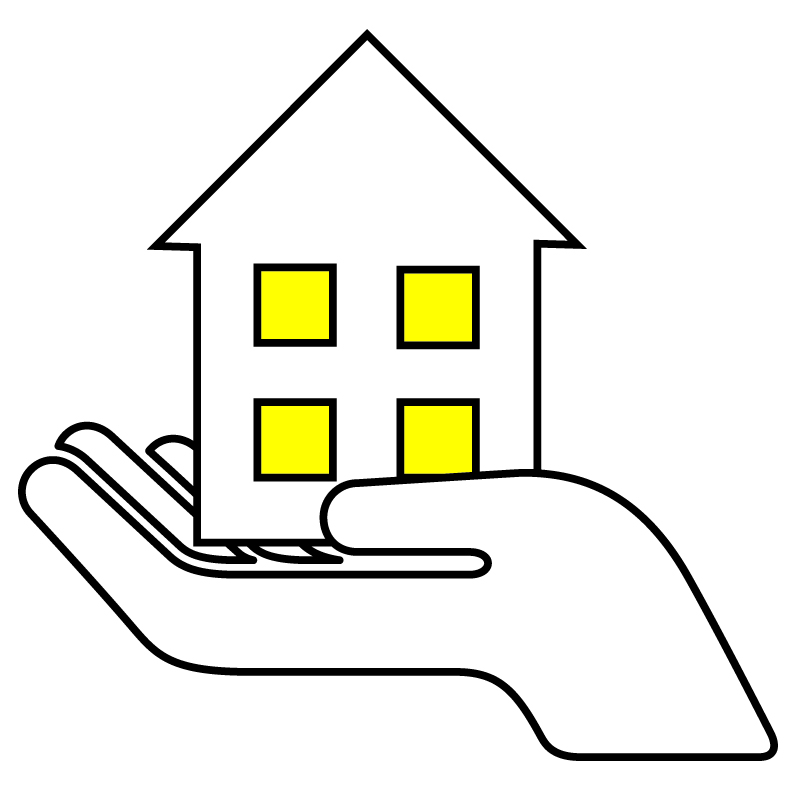 Self Directed Support Volunteer Co-ordinator 17.5 hour week (full time equivalent £21,600-22,968 pro rata)Fixed Term to 31 March 2018 (subject to all conditions)This project is funded by Scottish Government Support In the Right DirectionDisabled Persons Housing Service(Fife) has expanded its service to include Self Directed Support Options The project is now seeking an SDS Volunteer Co-ordinator.  Have you a track record of recruiting, training and supporting volunteers and ready for a new challenge?  If so, we’d like to hear from you. Responsible for developing and maintaining a new SDS Volunteer project to enable individuals to share their experiences to help others and to inform future policy and procedures, the ideal candidate is one who truly understands the role of independent living and the role of SDS in achieving this.  To be successful in this role you will: be comfortable in developing volunteer relationships with clear boundaries and guidelines for the SDS Volunteer Mentor roledemonstrate enthusiasm and energy in raising awareness with customers and stakeholders including statutory and third sector providershave proven communication skills to tell stories, raise awareness via meetings, presentations, social media, press etc and to encourage volunteer involvement in thisdisplay an understanding of meeting targets, recording evidences and tracking effects of wellbeing as a result of being involved as a volunteer. travel Fife wide for this role from a base in Kirkcaldy High Street with access to appropriate transport.You will be subject to PVG and ensure the project meets all PVG guidelines for volunteers.   Closing date Wednesday 8th February 2017.  Please contact the Co-ordinator Jackie Morrison on 01592 803280 or by email jackie@dphsfife.org.uk DPHS(Fife) is an Equal Opportunities employer and welcomes applicants from all sections of the community.  Applications from disabled applicants will be particularly welcomed with an interview being guaranteed if essential criteria are met.  (310 words)